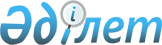 О внесении изменений и дополнений в решение районного маслихата от 12 декабря 2011 года № С-45/2 "О бюджете района на 2012-2014 годы"
					
			Утративший силу
			
			
		
					Решение Шортандинского районного маслихата Акмолинской области от 12 апреля 2012 года № С-4/3. Зарегистрировано Управлением юстиции Шортандинского района Акмолинской области 23 апреля 2012 года № 1-18-154. Утратило силу решением Шортандинского районного маслихата Акмолинской области от 31 января 2013 года № С-13/7      Сноска. Утратило силу решением Шортандинского районного маслихата Акмолинской области от 31.01.2013 № С-13/7 (вводится в действие с момента подписания).      Примечание РЦПИ:

      В тексте сохранена авторская орфография и пунктуация.       

В соответствии с пунктами 2, 4 статьи 106 Бюджетного кодекса Республики Казахстан от 4 декабря 2008 года, с подпунктом 1) пункта 1 статьи 6 Закона Республики Казахстан от 23 января 2001 года «О местном государственном управлении и самоуправлении в Республике Казахстан», на основании решения Акмолинского областного маслихата от 29 марта 2012 года № 5С-3-3 «О внесении изменений в решение Акмолинского областного маслихата от 2 декабря 2011 года № 4С-39-2 «Об областном бюджете на 2012-2014 годы» районный маслихат РЕШИЛ:



      1. Внести в решение Шортандинского районного маслихата «О бюджете района на 2012-2014 годы» от 12 декабря 2011 года № С-45/2 (зарегистрированное в Реестре государственной регистрации нормативных правовых актов № 1-18-146, опубликованное 21 января 2012 года в районной газете «Вести» и 21 января 2012 года в районной газете «Өрлеу») следующие изменения и дополнения:

      пункт 1 изложить в новой редакции:

      «1. Утвердить бюджет района на 2012-2014 годы, согласно приложениям 1, 2 и 3 соответственно, в том числе на 2012 год в следующих объемах:

      1) доходы – 2 679 006 тысяч тенге,

      в том числе по:

      налоговым поступлениям – 468 378 тысяч тенге;

      неналоговым поступлениям – 10 694 тысяч тенге;

      поступления от продажи основного капитала – 31 135 тысяч тенге;

      поступлениям трансфертов – 2 168 799 тысяч тенге;

      2) затраты – 2 720 108,4 тысяч тенге;

      3) чистое бюджетное кредитование – 88 632 тысяч тенге;

      в том числе:

      бюджетные кредиты – 90 471 тысяч тенге;

      погашение бюджетных кредитов – 1 839 тысяч тенге;

      4) сальдо по операциям с финансовыми активами – 0 тысяч тенге;

      приобретение финансовых активов – 0 тысяч тенге;

      5) дефицит (профицит) бюджета – (-129 734,4) тысяч тенге;

      6) финансирование дефицита (использование профицита) бюджета – 129 734,4 тысяч тенге»;

      пункт 6 дополнить подпунктами 12), 13), 14) и изложить в новой редакции:

      «6. Учесть в бюджете района на 2012 год целевые текущие трансферты из республиканского бюджета:

      1) на оснащение учебным оборудованием кабинетов физики, химии, биологии в государственных учреждениях основного среднего и общего среднего образования в сумме 8 194 тысяч тенге;

      2) на обеспечение оборудованием, программным обеспечением детей-инвалидов, обучающихся на дому в сумме 1 600 тысяч тенге;

      3) на реализацию государственного образовательного заказа в дошкольных организациях образования в сумме 67 253 тысяч тенге;

      4) на ежемесячные выплаты денежных средств опекунам (попечителям) на содержание ребенка-сироты (детей-сирот), и ребенка (детей), оставшихся без попечения родителей в сумме 13 885 тысяч тенге;

      5) на увеличение размера доплаты за квалификационную категорию учителям школ и воспитателям дошкольных организаций образования в сумме 17 319 тысяч тенге;

      6) на проведение противоэпизоотических мероприятий в сумме 6 608 тысяч тенге;

      7) для реализации мер по оказанию социальной поддержки специалистов в сумме 8 506 тысяч тенге;

      8) на частичное субсидирование заработной платы в сумме 5 037 тысяч тенге;

      9) на обеспечение деятельности центра занятости в сумме 12 276 тысяч тенге;

      10) на молодежную практику в сумме 1 301 тысяча тенге;

      11) на реализацию мер по содействию экономическому развитию регионов в рамках Программы «Развитие регионов» в сумме 3 860 тысяч тенге;

      12) на капитальный ремонт Раевской средней школы в рамках Программы занятости 2020 в сумме 36 930 тысяч тенге;

      13) на капитальный ремонт водопроводных сетей в селе Каражар в рамках Программы занятости 2020 в сумме 17 700 тысяч тенге;

      14) на возмещение убытков землепользователей или собственникам земельных участков при принудительном отчуждении земельных участков для создания зеленой зоны города Астаны в сумме 86 063 тысяч тенге»;

      пункт 7 дополнить подпунктом 6) и изложить в новой редакции:

      «7. Учесть в бюджете района на 2012 год целевые трансферты на развитие из республиканского бюджета:

      1) на реконструкцию водопроводных сетей и сооружений села Бектау в сумме 133 801 тысяч тенге;

      2) на реконструкцию водопроводных сетей и сооружений в селе Андреевка и в селе Октябрьское в сумме 227 505 тысяч тенге;

      3) на реконструкцию водопроводных сетей и сооружений и водоотведения поселка Шортанды (1 очередь) в сумме 112 807 тысяч тенге;

      4) на проектирование, строительство и (или) приобретение жилья государственного коммунального жилищного фонда в сумме 57 153 тысяч тенге;

      5) на строительство инженерно-коммуникационной инфраструктуры в сумме 71 795 тыс.тенге;

      6) на развитие и обустройство недостающей инженерно-коммуникационной инфраструктуры в рамках Программы занятости 2020 в сумме 3 635 тысяч тенге»;

      пункт 8 изложить в новой редакции:

      «8. Учесть в бюджете района на 2012 год бюджетные кредиты из республиканского бюджета для реализации мер социальной поддержки специалистов в сумме 90 471 тысяча тенге»;

      пункт 12-1 дополнить подпунктами 5), 6), 7), 8), 9), 10), 11), 12), 13), 14), 15), 16) и изложить в новой редакции:

      «12-1. Направить свободные остатки бюджетных средств в сумме 41 774,4 тысяч тенге, образовавшиеся по состоянию на 1 января 2012 года на следующие цели:

      1) на текущий ремонт водопроводных сетей в сумме 4 500 тысяч тенге;

      2) на реконструкцию площадки водозаборных сооружений и фильтровальной станции села Дамса, села Степное, поселка Научный в сумме 15 745 тысяч тенге;

      3) на возврат неиспользованных (недоиспользованных) целевых трансфертов в сумме 4 013,3 тысяч тенге, в том числе в республиканский бюджет 4 005,8 тысяч тенге, в областной бюджет 7,5 тысяч тенге;

      4) бюджетные кредиты для реализации мер социальной поддержки специалистов в сумме 672 тысяч тенге;

      5) на проведение государственной экспертизы по проекту «Реконструкция электрических, технологических и канализационных сетей к площадке водозаборных сооружений и фильтровальной станции села Дамса, села Степное, поселка Научный» в сумме 540 тысяч тенге;

      6) на выявление неиспользуемых земельных участков, предоставленных собственникам и землепользователям для индивидуального жилищного строительства в сумме 1 150 тысяч тенге;

      7) на оплату услуг связи спутникового канала в сумме 682,1 тысяч тенге;

      8) на оказание социальной помощи нуждающимся гражданам на дому в сумме 166 тысяч тенге;

      9) на текущий ремонт центрального водовода поселка Научный в сумме 3 500 тысяч тенге;

      10) на текущий ремонт напорной канализации поселка Научный в сумме 1 500 тысяч тенге;

      11) на текущий ремонт водопроводных сетей в селе Новоселовка в сумме 1 200 тысяч тенге;

      12) на текущий ремонт дорог в поселке Шортанды в сумме 3 000 тысяч тенге;

      13) на разработку проектно-сметной документации по капитальному ремонту водопроводных сетей и сооружений села Пригородное в сумме 3 000 тысяч тенге;

      14) на содержание аппарата акима района в сумме 2 000 тысяч тенге;

      15) на содержание отдела строительства в сумме 60 тысяч тенге;

      16) на содержание отдела сельского хозяйства и земельных отношений в сумме 46 тысяч тенге»;

      приложения 1, 5 к решению районного маслихата «О бюджете района на 2012-2014 годы» от 12 декабря 2011 года № С-45/2 изложить в новой редакции, согласно приложениям 1, 2 настоящего решения.



      2. Настоящее решение вступает в силу со дня государственной регистрации в Департаменте юстиции Акмолинской области и вводится в действие с 1 января 2012 года.      Председатель сессии

      районного маслихата                        Г.Муканова      Секретарь

      районного маслихата                        Г.Скирда      «СОГЛАСОВАНО»      Аким района                                С.Камзебаев

Приложение 1         

к решению Шортандинского   

районного маслихата     

№ С-4/3 от 12 апреля 2012 года Бюджет района на 2012 год

Приложение 2         

к решению Шортандинского   

районного маслихата     

№ С-4/3 от 12 апреля 2012 года Бюджетные программы бюджета района на 2012 год

в городе, города районного значения, поселка,

аула (села), аульного (сельского) округапродолжение таблицыпродолжение таблицы
					© 2012. РГП на ПХВ «Институт законодательства и правовой информации Республики Казахстан» Министерства юстиции Республики Казахстан
				Функциональная группаФункциональная группаФункциональная группаФункциональная группаФункциональная группаСуммаКатегорияКатегорияКатегорияКатегорияКатегорияСуммаФункциональная подгруппаФункциональная подгруппаФункциональная подгруппаФункциональная подгруппаФункциональная подгруппаСуммаКлассКлассКлассКлассСуммаАдминистратор бюджетных программАдминистратор бюджетных программАдминистратор бюджетных программАдминистратор бюджетных программСуммаПодклассПодклассПодклассСуммаПрограммаПрограммаСуммаI. Доходы26790061Налоговые поступления46837801Подоходный налог263812Индивидуальный подоходный налог2638103Социальный налог2402001Социальный налог24020004Hалоги на собственность1809841Hалоги на имущество1342393Земельный налог119894Hалог на транспортные средства340565Единый земельный налог70005Внутренние налоги на товары, работы и услуги174252Акцизы32343Поступления за использование природных и других ресурсов74004Сборы за ведение предпринимательской и профессиональной деятельности66415Налог на игорный бизнес15008Обязательные платежи, взимаемые за совершение юридически значимых действий и (или) выдачу документов уполномоченными на то государственными органами или должностными лицами33881Государственная пошлина33882Неналоговые поступления1069401Доходы от государственной собственности17101Поступления части чистого дохода государственных предприятий105Доходы от аренды имущества, находящегося в государственной собственности170002Поступления от реализации товаров (работ, услуг) государственными учреждениями, финансируемыми из государственного бюджета341Поступления от реализации товаров (работ, услуг) государственными учреждениями, финансируемыми из государственного бюджета3403Поступления денег от проведения государственных закупок, организуемых государственными учреждениями, финансируемыми из государственного бюджета201Поступления денег от проведения государственных закупок, организуемых государственными учреждениями, финансируемыми из государственного бюджета2004Штрафы, пени, санкции, взыскания, налагаемые государственными учреждениями, финансируемыми из государственного бюджета, а также содержащимися и финансируемыми из бюджета (сметы расходов) Национального Банка Республики Казахстан79301Штрафы, пени, санкции, взыскания, налагаемые государственными учреждениями, финансируемыми из государственного бюджета, а также содержащимися и финансируемыми из бюджета (сметы расходов) Национального Банка Республики Казахстан, за исключением поступлений от организаций нефтяного сектора793006Прочие неналоговые поступления10001Прочие неналоговые поступления10003Поступления от продажи основного капитала3113501Продажа государственного имущества, закрепленного за государственными учреждениями701Продажа государственного имущества, закрепленного за государственными учреждениями7003Продажа земли и нематериальных активов310651Продажа земли310654Поступления трансфертов216879902Трансферты из вышестоящих органов государственного управления21687992Трансферты из областного бюджета2168799II. Затраты2720108,401Государственные услуги общего характера1599291Представительные, исполнительные и другие органы, выполняющие общие функции государственного управления141299112Аппарат маслихата района (города областного значения)13754001Услуги по обеспечению деятельности маслихата района (города областного значения)13754122Аппарат акима района (города областного значения)38145001Услуги по обеспечению деятельности акима района (города областного значения)38145123Аппарат акима района в городе, города районного значения, поселка, аула (села), аульного (сельского) округа89400001Услуги по обеспечению деятельности акима района в городе, города районного значения, поселка, аула (села), аульного (сельского) округа894002Финансовая деятельность1129459Отдел экономики и финансов района (города областного значения)1129003Проведение оценки имущества в целях налогообложения342004Организация работы по выдаче разовых талонов и обеспечение полноты сбора сумм от реализации разовых талонов544011Учет, хранение, оценка и реализация имущества, поступившего в коммунальную собственность2439Прочие государственные услуги общего характера17501459Отдел экономики и финансов района (города областного значения)17501001Услуги по реализации государственной политики в области формирования и развития экономической политики, государственного планирования, исполнения бюджета и управления коммунальной собственностью района (города областного значения)1750102Оборона14161Военные нужды1416122Аппарат акима района (города областного значения)1416005Мероприятия в рамках исполнения всеобщей воинской обязанности141604Образование14612881Дошкольное воспитание и обучение157815464Отдел образования района (города областного значения)157815009Обеспечение дошкольного воспитания и обучения157008021Увеличение размера доплаты за квалификационную категорию воспитателям дошкольных организаций образования за счет трансфертов из республиканского бюджета8072Начальное, основное среднее и общее среднее образование1219455464Отдел образования района (города областного значения)1219455003Общеобразовательное обучение1172848006Дополнительное образование для детей30095064Увеличение размера доплаты за квалификационную категорию учителям школ за счет трансфертов из республиканского бюджета165129Прочие услуги в области образования84018464Отдел образования района (города областного значения)26729001Услуги по реализации государственной политики на местном уровне в области образования5031005Приобретение и доставка учебников, учебно-методических комплексов для государственных учреждений образования района (города областного значения)6213015Ежемесячные выплаты денежных средств опекунам (попечителям) на содержание ребенка-сироты (детей-сирот), и ребенка (детей), оставшегося без попечения родителей за счет трансфертов из республиканского бюджета13885020Обеспечение оборудованием, программным обеспечением детей-инвалидов, обучающихся на дому за счет трансфертов из республиканского бюджета1600467Отдел строительства района (города областного значения)57289037Строительство и реконструкция объектов образования5728906Социальная помощь и социальное обеспечение78225,12Социальная помощь63208,1123Аппарат акима района в городе, города районного значения, поселка, аула (села), аульного (сельского) округа4469003Оказание социальной помощи нуждающимся гражданам на дому4469451Отдел занятости и социальных программ района (города областного значения)58739,1002Программа занятости19247004Оказание социальной помощи на приобретение топлива специалистам здравоохранения, образования, социального обеспечения, культуры и спорта в сельской местности в соответствии с законодательством Республики Казахстан5000005Государственная адресная социальная помощь653007Социальная помощь отдельным категориям нуждающихся граждан по решениям местных представительных органов8537010Материальное обеспечение детей-инвалидов, воспитывающихся и обучающихся на дому544016Государственные пособия на детей до 18 лет6251017Обеспечение нуждающихся инвалидов обязательными гигиеническими средствами и предоставление услуг специалистами жестового языка, индивидуальными помощниками в соответствии с индивидуальной программой реабилитации инвалида5549023Обеспечение деятельности центров занятости населения12958,19Прочие услуги в области социальной помощи и социального обеспечения15017451Отдел занятости и социальных программ района (города областного значения)15017001Услуги по реализации государственной политики на местном уровне в области обеспечения занятости и реализации социальных программ для населения14734011Оплата услуг по зачислению, выплате и доставке пособий и других социальных выплат28307Жилищно-коммунальное хозяйство7004181Жилищное хозяйство187213458Отдел жилищно-коммунального хозяйства, пассажирского транспорта и автомобильных дорог района (города областного значения)17700041Ремонт и благоустройство объектов в рамках развития сельских населенных пунктов по Программе занятости 202017700464Отдел образования района (города областного значения)36930026Ремонт объектов в рамках развития сельских населенных пунктов по Программе занятости 202036930467Отдел строительства района (города областного значения)132583003Проектирование, строительство и (или) приобретение жилья государственного коммунального жилищного фонда57153004Проектирование, развитие, обустройство и (или) приобретение инженерно-коммуникационной инфраструктуры71795074Развитие и обустройство недостающей инженерно-коммуникационной инфраструктуры в рамках второго направления Программы занятости 202036352Коммунальное хозяйство508223123Аппарат акима района в городе, города районного значения, поселка, аула (села), аульного (сельского) округа500014Организация водоснабжения населенных пунктов500458Отдел жилищно-коммунального хозяйства, пассажирского транспорта и автомобильных дорог района (города областного значения)13700012Функционирование системы водоснабжения и водоотведения13700467Отдел строительства района (города областного значения)494023006Развитие системы водоснабжения и водоотведения4940233Благоустройство населенных пунктов4982123Аппарат акима района в городе, города районного значения, поселка, аула (села), аульного (сельского) округа4982008Освещение улиц населенных пунктов4632010Содержание мест захоронений и погребение безродных50011Благоустройство и озеленение населенных пунктов30008Культура, спорт, туризм и информационное пространство1017221Деятельность в области культуры38826455Отдел культуры и развития языков района (города областного значения)38826003Поддержка культурно-досуговой работы388262Спорт10801465Отдел физической культуры и спорта района (города областного значения)5801006Проведение спортивных соревнований на районном (города областного значения) уровне1934007Подготовка и участие членов сборных команд района (города областного значения) по различным видам спорта на областных спортивных соревнованиях3867467Отдел строительства района (города областного значения)5000008Развитие объектов спорта и туризма50003Информационное пространство35759455Отдел культуры и развития языков района (города областного значения)27494006Функционирование районных (городских) библиотек23577007Развитие государственного языка и других языков народа Казахстана3917456Отдел внутренней политики района (города областного значения)8265002Услуги по проведению государственной информационной политики через газеты и журналы82659Прочие услуги по организации культуры, спорта, туризма и информационного пространства16336455Отдел культуры и развития языков района (города областного значения)4953001Услуги по реализации государственной политики на местном уровне в области развития языков и культуры4953456Отдел внутренней политики района (города областного значения)5803001Услуги по реализации государственной политики на местном уровне в области информации, укрепления государственности и формирования социального оптимизма граждан5475003Реализация мероприятий в сфере молодежной политики328465Отдел физической культуры и спорта района (города областного значения)5580001Услуги по реализации государственной политики на местном уровне в сфере физической культуры и спорта558010Сельское, водное, лесное, рыбное хозяйство, особо охраняемые природные территории, охрана окружающей среды и животного мира, земельные отношения1213921Сельское хозяйство27571459Отдел экономики и финансов района (города областного значения)8506099Реализация мер по оказанию социальной поддержки специалистов8506473Отдел ветеринарии района (города областного значения)5930001Услуги по реализации государственной политики на местном уровне в сфере ветеринарии5330007Организация отлова и уничтожения бродячих собак и кошек600477Отдел сельского хозяйства и земельных отношений района (города областного значения)13135001Услуги по реализации государственной политики на местном уровне в сфере сельского хозяйства и земельных отношений131356Земельные отношения87213477Отдел сельского хозяйства и земельных отношений района (города областного значения)87213010Организация работ по зонированию земель1150039Возмещение убытков землепользователей или собственникам земельных участков при принудительном отчуждении земельных участков для создания зеленой зоны города Астаны за счет трансфертов из республиканского бюджета860639Прочие услуги в области сельского, водного, лесного, рыбного хозяйства, охраны окружающей среды и земельных отношений6608473Отдел ветеринарии района (города областного значения)6608011Проведение противоэпизоотических мероприятий660811Промышленность, архитектурная, градостроительная и строительная деятельность100502Архитектурная, градостроительная и строительная деятельность10050467Отдел строительства района (города областного значения)5315001Услуги по реализации государственной политики на местном уровне в области строительства5315468Отдел архитектуры и градостроительства района (города областного значения)4735001Услуги по реализации государственной политики в области архитектуры и градостроительства на местном уровне473512Транспорт и коммуникации566261Автомобильный транспорт55800123Аппарат акима района в городе, города районного значения, поселка, аула (села), аульного (сельского) округа5800013Обеспечение функционирования автомобильных дорог в городах районного значения, поселках, аулах (селах), аульных (сельских) округах5800458Отдел жилищно-коммунального хозяйства, пассажирского транспорта и автомобильных дорог района (города областного значения)50000023Обеспечение функционирования автомобильных дорог500009Прочие услуги в сфере транспорта и коммуникаций826458Отдел жилищно-коммунального хозяйства, пассажирского транспорта и автомобильных дорог района (города областного значения)826024Организация внутрипоселковых (внутригородских), пригородных и внутрирайонных общественных пассажирских перевозок82613Прочие250293Поддержка предпринимательской деятельности и защита конкуренции5129469Отдел предпринимательства района (города областного значения)5129001Услуги по реализации государственной политики на местном уровне в области развития предпринимательства и промышленности51299Прочие19900123Аппарат акима района в городе, города районного значения, поселка, аула (села), аульного (сельского) округа3860040Реализация мероприятий для решения вопросов обустройства аульных (сельских) округов в реализацию мер по содействию экономическому развитию регионов в рамках Программы «Развитие регионов» за счет целевых трансфертов из республиканского бюджета3860458Отдел жилищно-коммунального хозяйства, пассажирского транспорта и автомобильных дорог района (города областного значения)5840001Услуги по реализации государственной политики на местном уровне в области жилищно-коммунального хозяйства, пассажирского транспорта и автомобильных дорог5840459Отдел экономики и финансов района (города областного значения)10200012Резерв местного исполнительного органа района (города областного значения)1020015Трансферты4013,31Трансферты4013,3459Отдел экономики и финансов района (города областного значения)4013,3006Возврат неиспользованных (недоиспользованных) целевых трансфертов4013,3IІІ. Чистое бюджетное кредитование88632Бюджетные кредиты9047110Сельское, водное, лесное, рыбное хозяйство, особо охраняемые природные территории, охрана окружающей среды и животного мира, земельные отношения904711Сельское хозяйство90471459Отдел экономики и финансов района (города областного значения)90471018Бюджетные кредиты для реализации мер социальной поддержки специалистов904715Погашение бюджетных кредитов18391Погашение бюджетных кредитов18391Погашение бюджетных кредитов, выданных из государственного бюджета1839ІV. Сальдо по операциям с финансовыми активами0Приобретение финансовых активов0V. Дефицит бюджета-129734,4VI. Финансирование дефицита бюджета129734,4КатегорияКатегорияКатегорияКатегорияКатегорияСуммаАппарат акима поселка ШортандыСуммаАппарат акима поселка НаучныйСуммаФункциональная группаФункциональная группаФункциональная группаФункциональная группаФункциональная группаСуммаАппарат акима поселка ШортандыСуммаАппарат акима поселка НаучныйСуммаКлассКлассКлассКлассСуммаАппарат акима поселка ШортандыСуммаАппарат акима поселка НаучныйСуммаФункциональная подгруппаФункциональная подгруппаФункциональная подгруппаФункциональная подгруппаФункциональная подгруппаСуммаАппарат акима поселка ШортандыСуммаАппарат акима поселка НаучныйСуммаПодклассПодклассПодклассСуммаАппарат акима поселка ШортандыСуммаАппарат акима поселка НаучныйСуммаАдминистратор бюджетных программАдминистратор бюджетных программАдминистратор бюджетных программСуммаАппарат акима поселка ШортандыСуммаАппарат акима поселка НаучныйСуммаПрограммаПрограммаСуммаАппарат акима поселка ШортандыСуммаАппарат акима поселка НаучныйСуммаНаименованиеНаименованиеСуммаАппарат акима поселка ШортандыСуммаАппарат акима поселка НаучныйСумма12345678II. Затраты10901119952550201Государственные услуги общего характера894001131151911Представительные, исполнительные и другие органы, выполняющие общие функции государственного управления89400113115191123Аппарат акима района в городе, города районного значения, поселка, аула (села), аульного (сельского) округа89400113115191001Услуги по обеспечению деятельности акима района в городе, города районного значения, поселка, аула (села), аульного (сельского) округа8940011311519106Социальная помощь и социальное обеспечение4469115102Социальная помощь446911510123Аппарат акима района в городе, города районного значения, поселка, аула (села), аульного (сельского) округа446911510003Оказание социальной помощи нуждающимся гражданам на дому44691151007Жилищно-коммунальное хозяйство548239901112Коммунальное хозяйство5005000123Аппарат акима района в городе, города районного значения, поселка, аула (села), аульного (сельского) округа5005000014Организация водоснабжения населенных пунктов50050003Благоустройство населенных пунктов49823490111123Аппарат акима района в городе, города районного значения, поселка, аула (села), аульного (сельского) округа49823490111008Освещение улиц населенных пунктов46323140111010Содержание мест захоронений и погребение безродных50500011Благоустройство и озеленение населенных пунктов300300012Транспорт и коммуникации580035002001Автомобильный транспорт58003500200123Аппарат акима района в городе, города районного значения, поселка, аула (села), аульного (сельского) округа58003500200013Обеспечение функционирования автомобильных дорог в городах районного значения, поселках, аулах (селах), аульных (сельских) округах5800350020013Прочие3860009Прочие386000123Аппарат акима района в городе, города районного значения, поселка, аула (села), аульного (сельского) округа386000040Реализация мероприятий для решения вопросов обустройства аульных (сельских) округов в реализацию мер по содействию экономическому развитию регионов в рамках Программы «Развитие регионов» за счет целевых трансфертов из республиканского бюджета386000Аппарат акима поселка ЖолымбетСуммаАппарат акима Петровского сельского округаСуммаАппарата акима Андреевского сельского округаСуммаАппарат акима Новокубанского сельского округаСуммаАппарат акима Новоселовского сельского округаСумма91011121311087740869107763573787427208640973595479874272086409735954798742720864097359547987427208640973595479874272086409735954791128030120425811280301204258112803012042581128030120425871700000000000000000007170000717000071700000000000000500200200200050020020020005002002002000500200200200000000000000000000000Аппарат акима Раевского сельского округаСуммаАппарат акима Дамсинского сельского округаСуммаАппарат акима аульного округа БектауСуммаАппарат акима Пригородного сельского округаСуммаАппарат акима аульного округа БозайгырСумма14151617187194128968142583710583685899837399548979726858998373995489797268589983739954897972685899837399548979721368354314851713683543148517136835431485171368354314851705800084000000000000000058000840580008405800084000000000020020020020020020020020020020020020020020020020020020020020002050001810020500018100205000181002050001810